К договору платных услуг по обучению№________ от «___» _____________20____г. ЗАЯВКА НА ОБУЧЕНИЕ РАБОТНИКОВ ОРГАНИЗАЦИИв Частное профессиональное образовательное учреждение «УЧЕБНЫЙ ЦЕНРТ ПРОФЕССИОНАЛЬНОГО РАЗВИТИЯ»____________________________________________________________(полное название организации – заказчика)____________________________________(сокращенное название организации – заказчика)Просит принять сотрудников в количестве ___ человекНа обучение по направлению: «Безопасные методы и приемы выполнения работ на высоте»   (охрана труда при работе на высоте).Форма обучения -          очная,           очно-заочная (с частичным применением дистанционных технологий)            с применением канатного доступа,        без применения канатного доступа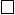 Объем программы - 24 ч.Список направляемых лицРаботник  должен иметь стаж работы на высоте:  2 группы– 1 год,  3 группы – 2 года (стаж подтверждается ранее выданным удостоверением)Возраст работника –    на 1 и 2 группу - не моложе 18 лет,     на 3 группу – не моложе 21 года.Для оформления документов требуется фотография 3*4 см (без канатного доступа – 1 шт, с канатным доступом – 2 шт) К заявке прилагается скан СНИЛСЮридический / Фактический адрес организации-заказчика (с индексом): Должность, ФИО руководителя (полностью): Действует на основании (Устава, Положения, Доверенности и т.п.), наименование, номер и дата документа: - С Уставом, лицензией на право ведения образовательной деятельности, Правилами приема и режима Образовательного учреждения ознакомлены. ____________________________________/____________________/                         (должность)                                  (подпись)                                 (расшифровка)                        МП№п/пФ.И.О.(полностью)Дата рожденияДолжность,профессия.Работы выполняются с канатным  доступом (да/нет)СНИЛСГруппабезопас-ности(без группы, 1, 2, 3)1.2.3.Реквизиты организации:Реквизиты организации:ИНН/КПП:        ОКВЭД (обязательно):ОГРН  т/ф организацииe-mail организации р/с       Наименование банка:  Контактное лицо (ФИО, т/ф, e-mail)к/сИз какого источника Вы узнали о нашем центреБИК